Josh`s Happy Dance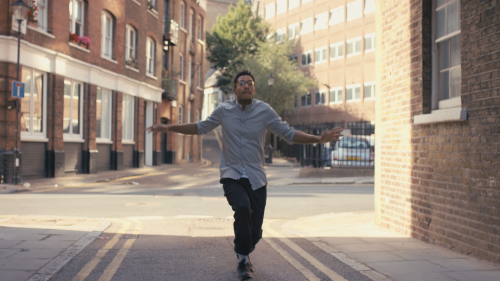 Please fill your instructions and attach this document to your Fiverr orderAdd text for 1st scene (Meet Josh, 0:02 - 0:04 on the timeline)Add text for 2nd scene (He just saved…, 0:06 - 0:08 on the timeline)Add text for 3rd scene (You can save too…, 0:11 - 0:14 on the timeline)Add your website, slogan or any other text information (0:16 - 0:20 on the timeline)Upload your logo (.png file)Attach Files to Fiverr orderPersonal requestany information that you think we should know
Thank you for ordering :) Kind regards,Eighth Studio